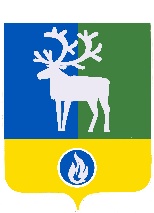 БЕЛОЯРСКИЙ РАЙОНХАНТЫ-МАНСИЙСКИЙ АВТОНОМНЫЙ ОКРУГ – ЮГРААДМИНИСТРАЦИЯ БЕЛОЯРСКОГО РАЙОНА ПРОЕКТПОСТАНОВЛЕНИЕот    ________   2022 года                                                                                      №  О внесении изменений в приложение к постановлению администрации Белоярского района от 3 марта 2022 года № 172П о с т а н о в л я ю:Внести в приложение «Порядок  предоставления субсидий за счет средств бюджета Белоярского района, сформированного за счет средств бюджета Ханты – Мансийского автономного округа – Югры, юридическим лицам (за исключением государственных (муниципальных) учреждений), индивидуальным предпринимателям, физическим лицам в целях возмещения затрат в связи с производством и реализацией продукции животноводства в 2022 году» (далее – Порядок) к постановлению администрации Белоярского района от 3 марта 2022 года № 172 «О предоставлении субсидий на поддержку и развитие животноводства в 2022 году» следующие изменения:           1) абзац пятый пункта 2.1.3 раздела II «Условия и порядок предоставления субсидии» изложить в следующей редакции:	«копии соответствующего пакета документов, подтверждающих наличие фактических затрат, связанных с содержанием маточного поголовья животных в личных подсобных хозяйствах: - договоров купли-продажи (договоров поставки) с товарным и кассовым чеком контрольно-кассовой техники (электронный кассовый чек с QR-кодом);- договоров купли-продажи (договоров поставки) с приходным ордером и товарной накладной или универсальным передаточным документом;- кассовые чеки (электронный кассовый чек с QR-кодом) и товарные чеки при оплате наличными или банковской картой (договор при наличии); - платежное поручение при оплате банковским переводом с товарной накладной (универсальным передаточным документом);».   2. Опубликовать настоящее постановление в газете «Белоярские вести. Официальный выпуск».3. Настоящее постановление вступает в силу после его официального опубликования. 4. Контроль за выполнением постановления возложить на заместителя главы Белоярского района Ващука В.А.Глава Белоярского района                                                                                     С.П.Маненков